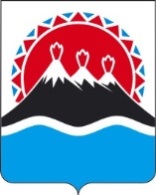 П О С Т А Н О В Л Е Н И ЕГУБЕРНАТОРА КАМЧАТСКОГО КРАЯ             г. Петропавловск-КамчатскийВ соответствии с Федеральным законом от 14.03.1995 № 33-ФЗ "Об особо охраняемых природных территориях", Законом Камчатского края от 29.12.2014 № 564 "Об особо охраняемых природных территориях в Камчатском крае", с учетом согласования Законодательного Собрания Камчатского края (решение Президиума Законодательного Собрания Камчатского края от ____________ № _______)ПОСТАНОВЛЯЮ:1. Внести в постановление главы администрации Камчатской области от 14.11.1995 № 268 "Об организации  зоологического заказника областного значения "Олений Дол" следующие изменения:1) наименование изложить в следующей редакции: "О создании государственного природного биологического (зоологического) заказника регионального значения  "Олений Дол";2) преамбулу изложить в следующей редакции: "В соответствии с Федеральным законом от 14.03.1995 № 33-ФЗ "Об особо охраняемых природных территориях", Законом Камчатского края от 29.12.2014 № 564 "Об особо охраняемых природных территориях в Камчатском крае" и в целях сохранения и восстановления редких и исчезающих видов животных и птиц, в том числе ценных в хозяйственном, научном и культурном отношениях";3) часть 1 изложить в следующей редакции:"1. Создать на территории Усть-Большерецкого района Камчатского края государственный природный биологический (зоологический) заказник регионального значения "Олений Дол"";4) часть 2 изложить в следующей редакции:"2. Утвердить:1) Положение о государственном природном биологическом (зоологическом) заказнике регионального значения "Олений Дол" согласно приложению 1 к настоящему постановлению;2) графическое описание местоположения границ государственного природного биологического (зоологического) заказника регионального значения "Олений Дол" согласно приложению 2 к настоящему постановлению;4) части 3 – 4 признать утратившими силу;5) приложения 1 – 2 изложить в редакции согласно приложениям 1 – 2 к настоящему постановлению;2. Настоящее постановление вступает в силу через 10 дней после дня его официального опубликования.Губернатор Камчатского края 						   В.И. ИлюхинПОЯСНИТЕЛЬНАЯ ЗАПИСКАк проекту постановления Губернатора Камчатского края "О внесении изменений в постановление главы администрации Камчатской области от 14.11.1995 № 268 "Об организации  зоологического заказника областного значения "Олений Дол"Настоящий проект постановления Губернатора Камчатского края разработан в соответствии со статьями 9, 11, частями 1, 2, 6 статьи 131 Закона Камчатского края от 29.12.2014 № 564 "Об особо охраняемых природных территориях в Камчатском крае", частью 4.1 постановления Правительства Камчатского края от 26.07.2016 № 291-П "Об утверждении Порядка принятия решений о создании, об уточнении границ, изменении режима особой охраны, о продлении срока функционирования, ликвидации (снятии статуса) особо охраняемых природных территорий регионального значения в Камчатском крае" в целях  внесения изменений в постановление главы администрации Камчатской области "О внесении изменений в постановление главы администрации Камчатской области от 14.11.1995 № 268 "Об организации  зоологического заказника областного значения "Олений Дол" (в редакции постановления от 21.07.1997 № 223). Настоящим проектом постановления Губернатора Камчатского края приводится в соответствие с требованиями Федерального закона от 30.12.2015 № 431-ФЗ "О геодезии, картографии и пространственных данных и о внесении изменений в отдельные законодательные акты Российской Федерации", Федерального закона от 18.06.2001 № 78-ФЗ "О землеустройстве" описание границ государственного природного биологического  (зоологического) заказника "Олений Дол"; также приводится в соответствие с действующим законодательством положение о заказнике, которое, в том числе, устанавливает закрытый перечень разрешенной и запрещенной хозяйственной и иной деятельности.Государственный зоологический заказник областного значения "Олений Дол" образован постановлением главы администрации Камчатской области от 14.11.1995 № 268 "Об организации  зоологического заказника областного значения "Олений Дол" на территории Усть-Большерецкого административного района на площади 69,6 тыс. га в целях охраны ядра южно-камчатской популяции дикого северного оленя на местах зимней концентрации. Постановлением администрации Камчатской области от 21.07.1997 № 223 "О частичном изменении постановления главы администрации Камчатской области от 14.11.1995 № 268 "Об организации  зоологического заказника областного значения "Олений Дол" были утверждены новое положение о заказнике, внесены изменения в описание и конфигурацию восточной и южной границ заказника, а его площадь увеличилась до 70,4 тыс. га. В результате работ по приведению описания границ заказника "Олений Дол" в соответствие с требованиями вышеуказанного законодательства, выполненных в рамках государственного контракта ООО "Научно-производственное предприятие "Вершина" в 2018 году, площадь заказника составила 70 915,65 га, то есть увеличилась на 515,65 га. Принятие настоящего проекта постановления Губернатора Камчатского края создаст правовые основания для обеспечения режима особой охраны природных комплексов и объектов на землях лесного фонда, включенных в границы заказника "Олений Дол".Настоящим проектом постановления Губернатора Камчатского края определен правовой режим лесов, расположенных в границах природных заказников. Так, в соответствии с правовыми установлениями статьи 111 Лесного кодекса Российской Федерации от 04.12.2006 № 200-ФЗ (далее – ЛК РФ) леса, расположенные на ООПТ, относятся к защитным лесам. В соответствии с частью 4 статьи 12 ЛК РФ, леса, расположенные на особо охраняемых природных территориях, подлежат освоению в целях сохранения средообразующих, водоохранных, защитных, санитарно-гигиенических, оздоровительных и иных полезных функций лесов с одновременным использованием лесов при условии, если это использование совместимо с целевым назначением защитных лесов и выполняемыми ими полезными функциями.В соответствии с Классификатором видов разрешенного использования земельных участков, утвержденным приказом Минэкономразвития России от 01.09.2014 № 540, установлены основные и вспомогательные виды разрешенного использования земельных (лесных) участков, расположенных в границах Памятника природы. Данное требование вытекает из Федерального закона от 03.08.2018 № 321-ФЗ "О внесении изменений в Федеральный закон "Об особо охраняемых природных территориях" и отдельные законодательные акты Российской Федерации" в Федеральный закон № 33-ФЗ, которым внесены изменения, в частности, устанавливающие требования к видам разрешенного использования земельных участков, расположенных в границах особо охраняемых природных территорий, предельным (максимальным и (или) минимальным параметрам разрешенного строительства, реконструкции объектов капитального строительства.Настоящим проектом постановления Губернатора Камчатского края введен запрет на строительство, реконструкцию объектов капитального строительства на территории заказника, в связи с чем предельные (минимальные и (или) максимальные размеры земельных участков и предельные параметры разрешенного строительства, реконструкции объектов капитального строительства не установлены. При этом настоящим проектом постановления Губернатора Камчатского края введены основные и вспомогательные виды разрешенного использования земельных (лесных) участков на территории заказника.Принятие настоящего проекта постановления Губернатора Камчатского края не потребует выделения дополнительных финансовых средств из краевого бюджета.Приложение 1 к постановлению Губернатора Камчатского края от _______________ № ________               Положение о государственном природном биологическом (зоологическом) заказнике регионального значения "Олений Дол"1. Общие положенияНастоящее Положение регулирует вопросы в области организации, охраны и использования государственного природного биологического (зоологического) заказника "Олений Дол" (далее – Заказник). Заказник является особо охраняемой природной территорией регионального значения в Камчатском крае и относится к объектам общенационального достояния. Целями создания Заказника являются: 1) сохранение в естественном состоянии ценных в экологическом, научном, культурном и эстетическом отношениях высокогорных природных комплексов и объектов юго-восточной части полуострова Камчатка, расположенных на водораздельном вулканическом плато в истоках рек Толмачева и Опала, включая сохранение в естественном состоянии природных экологических систем, их средообразующих функций и биологической продуктивности, в том числе уникальных экосистем Верхне-Опалинских минеральных источников, бореальных лиственных (каменно-березовых) лесов, стелющихся стланиковых лесов, субальпийских лугов, высокогорных тундр, нерестовых рек и озер, формирующихся в условиях прямого влияния современного вулканизма, оледенения, поствулканических процессов, активной циклонической деятельности, иных геологических и климатических процессов и явлений;2) охрана и восстановление численности южно-камчатской популяции дикого северного оленя – вида, занесенного Красную книгу Камчатского края, в местах сезонной (зимней) концентрации;3) охрана, восстановление численности редких и исчезающих видов растений и животных, занесенных в Красную книгу Российской Федерации и Красную книгу Камчатского края, ключевых мест их произрастания (обитания);4) охрана, восстановление численности, обеспечение воспроизводства ценных в хозяйственном, научном и культурном отношении объектов животного мира, прежде всего черношапочного сурка, охрана среды обитания и путей миграции диких животных;5) создание условий для расширения экономической базы Усть-Большерецкого муниципального района путем развития инфраструктуры регулируемого туризма, развития бальнеологии в соответствии с установленной рекреационной емкостью отдельных природных комплексов и объектов Заказника;6) осуществление государственного экологического мониторинга (государственного мониторинга окружающей среды);7) экологическое просвещение населения.Заказник создан без ограничения срока его функционирования.Заказник расположен на территории Усть-Большерецкого муниципального района Камчатского края.Заказник создан на землях лесного фонда, без изъятия земельных участков (акваторий), используемых для государственных нужд, а также без изъятия земельных (лесных) участков у пользователей, владельцев и собственников.1.7. Общая площадь заказника составляет  70 915,65 га.1.8. Профиль заказника – биологический (зоологический).1.9. Леса, объекты животного мира и другие природные ресурсы, расположенные в границах Заказника, ограничиваются в гражданском обороте, если иное не предусмотрено федеральными законами.1.10.  Запрещается изменение целевого назначения земельных участков, находящихся в границах Заказника, за исключением случаев, предусмотренных федеральными законами. 1.11. Леса, расположенные на территории Заказника, относятся к защитным лесам и подлежат освоению в целях сохранения их средообразующих, водоохранных, защитных, санитарно-гигиенических, оздоровительных и иных полезных функций с одновременным использованием лесов при условии, если это использование совместимо с целевым назначением защитных лесов и выполняемыми ими полезными функциями.1.12. Охрана Заказника и управление им осуществляется краевым государственным казенным учреждением "Служба по охране животного мира и государственных природных заказников Камчатского края" (далее – Учреждение).1.13. Посещение территории Заказника осуществляется по разрешениям, выдаваемым Учреждением.1.14. Границы и особенности  режима особой охраны Заказника учитываются при территориальном планировании, градостроительном зонировании, при разработке правил землепользования и застройки, проведении землеустройства и лесоустройства, разработке лесного плана Камчатского края, лесохозяйственных регламентов и проектов освоения лесов, подготовке планов и перспектив экономического и социального развития, в том числе развития населенных пунктов, территориальных комплексных схем охраны природы, схем комплексного использования и охраны водных объектов, схем размещения, использования и охраны охотничьих угодий. 1.15. Проектная документация объектов, строительство, реконструкцию которых предполагается осуществить в границах Заказника, подлежит государственной экологической экспертизе регионального уровня, за исключением проектной документации объектов, указанных в подпунктах 71 и 78 статьи 11 Федерального закона от 23.11.1995 № 174-ФЗ "Об экологической экспертизе".1.16. На территории Заказника экономическая и иная деятельность осуществляется с соблюдением настоящего Положения и Требований по предотвращению гибели объектов животного мира, за исключением объектов животного мира, находящихся на особо охраняемых природных территориях федерального значения, при осуществлении производственных процессов, а также при эксплуатации транспортных магистралей, трубопроводов, линий связи и электропередачи на территории Камчатского края, утвержденных постановлением Правительства Камчатского края от 15.07.2013 № 303-П. 1.17. Основные виды разрешенного использования земельных (лесных) участков, расположенных в границах Заказника:1) природно-познавательный туризм (код 5.2);2) деятельность по особой охране и изучению природы (код 9.0);3) охрана природных территорий (код 9.1);4) историко-культурная деятельность (код 9.3);5) заготовка лесных ресурсов (гражданами для собственных нужд) (код 10.3);6) резервные леса (код 10.4);7) запас (код 12.3).1.18. Вспомогательные виды разрешенного использования земельных (лесных) участков:1) обслуживание автотранспорта (в части размещения мест стоянок автотранспорта) (код 4.9);2) воздушный транспорт (в части размещения вертолетных площадок для нужд Учреждения, обеспечения деятельности, связанной с выполнением биотехнических, охотхозяйственных, природоохранных мероприятий, ликвидацией и предупреждением чрезвычайных ситуаций) (код 7.4);3) общее пользование водными объектами (код 11.1).1.19. Границы Заказника обозначаются на местности специальными информационными знаками по периметру его границ.2. Текстовое описание местоположения границ Заказника 2.1. Заказник включает участок водораздельного вулканического плато, расположенного в истоках рек Толмачева и Опала. В границах Заказника находится памятник природы регионального значения "Верхне-Опалинские минеральный источники", расположенный на правом берегу левого безымянного притока реки Левая Опала, примерно в 3 км от его устья. 2.2. Заказник устанавливается в следующих границах:1) северная граница: от характерной точки 203 с географическими координатами 52 градуса 32 минуты 57.0 секунд северной широты и 157 градусов 24 минуты 5.0 секунд восточной долготы, соответствующей отметке 692.0 м, расположенной у восточного подножия сопки Опала, проходит прямыми линиями в общем северо-восточном направлении на протяжении 4658 м через характерные точки 204 – 205, отметку 685.1 м, характерные точки 207 – 211 до характерной точки 212 с географическими координатами 52 градуса 34 минуты 0.0 секунд северной широты и 157 градусов 27 минут 42.1 секунды восточной долготы, соответствующей западной вершине горы Двойная (отметка 804.4 м); далее от характерной точки 212 в восточном направлении на протяжении 656 м через характерную точку 213 до характерной точки 214 с  географическими координатами 52 градуса 34 минуты 4.8 секунды северной широты и 157 градусов 28 минут 15.3 секунды восточной долготы, соответствующей восточной вершине горы Двойная; далее от характерной точки 214 в общем северо-восточном направлении прямыми линиями на протяжении 4711 м  через характерные точки 215 – 226 до характерной точки 227 с географическими координатами 52 градуса 34 минуты 53.9 секунды северной широты и 157 градусов 31 минута 29.4 секунд восточной долготы, соответствующей отметке 700.6 м; далее от характерной точки 227 в общем северо-восточном направлении на протяжении 2669  м через характерные точки 228 – 232 до характерной точки 233 с географическими координатами 52 градуса 35 минут 30.6 секунды северной широты и 157 градусов 33 минуты 2.7 секунды восточной долготы, соответствующей вершине горы Седло (отметка 1010.2 м); далее от характерной точки 233 прямыми линиями в восточном направлении на протяжении 3861 м через характерные точки 234 – 240 до характерной точки 241 с географическими координатами 52 градуса 35 минут 35.6 секунды северной широты и 157 градусов 36 минут 22.3 секунды восточной долготы, расположенной у подножия отметки 877.7 м на юго-западной оконечности озера Толмачева (Толмачевского водохранилища); далее от характерной точки 241 прямыми линиями в восточном направлении на протяжении 7698 м через характерные точки 242 – 274, вдоль южного берега озера Толмачева, подножия отметки 760.6 м, горы Утес (отметка 1114.7 м), отметок 1024.8 м, 626.2 м, до характерной точки 275 с географическими координатами 52 градуса 35 минут 55.1 секунды северной широты и 157 градусов 42 минуты 45.1 секунды восточной долготы, расположенной на левом берегу реки Левая Толмачева; далее от характерной точки 275 в восточном направлении на протяжении 18706 м вверх по течению по левому берегу реки Левая Толмачева, вдоль подножия горы Толмачева (отметка 1415.0 м), до ее истоков и далее прямыми линиями через характерные точки 276 – 331 до характерной точки 332 с географическими координатами 52 градуса 34 минуты 13.0 секунд северной широты и 157 градусов 57 минут 42.0 секунды восточной долготы, соответствующей вершине горы Шпиль (отметка 1205.8 м);2) восточная граница: от характерной точки 332 проходит в общем южном направлении на протяжении 6125 м через характерные точки 333 – 351, 1 – 4 до характерной точки 5 с географическими координатами 52 градуса 31 минута 57.1 секунды северной широты и 157 градусов 58 минут 53.1 секунды восточной долготы, соответствующей отметке 1207.8 м, находящейся на линии водораздела рек Левая Опала – Мишкина (бассейн реки Мутная); далее от характерной точки 5 в южном направлении на протяжении 8807 м линией водораздела через характерные точки 6 – 28 до характерной точки 29 с географическими координатами 52 градуса 27 минут 26.2 секунды северной широты и 157 градусов 59 минут 4.1 секунды восточной долготы, соответствующей отметке 877.1 м; далее от характерной точки 29 прямыми линиями на протяжении 1412 м в юго-западном направлении также линией водораздела через характерные точки 30 – 31 до характерной точки 32 с географическими координатами 52 градуса 27 минут  4.2 секунды северной широты и 157 градусов 57 минут 59.4 секунды восточной долготы, соответствующей отметке 927.7 м; далее от характерной точки 32 в общем западном направлении на протяжении 1263 м через характерные точки 33 – 35 до характерной точки 36 с географическими координатами 52 градуса 27 минут  3.2 секунды северной широты и 157 градусов 56 минут 53.7 секунды восточной долготы, соответствующей отметке 812.7 м; далее от характерной точки 36 в общем южном направлении на протяжении 2338 м через характерные точки 37 – 40 до характерной точки 41 с географическими координатами 52 градуса 26 минут  4.6 секунды северной широты и 157 градусов 55 минут 49.9 секунды восточной долготы, соответствующей вершине горы Высокая (отметка 1234.5 м); далее от характерной точки 41 в общем юго-западном направлении водоразделом ручья Заоблачный (приток реки Левая Опала) – река Грибная (бассейн реки Мутная) на протяжении 4383 м, совпадая с линией западной границы кластера "Южный" природного парка регионального значения "Южно-Камчатский", через характерные точки 42 – 57 до характерной точки 58 с географическими координатами 52 градуса 25 минут  12.8 секунды северной широты и 157 градусов 52 минуты 49.1 секунды восточной долготы, соответствующей вершине горы Голая (отметка 924.2 м); далее от характерной точки 58 также водоразделом ручья Заоблачный – река Грибная в общем юго-западном направлении на протяжении 8588  м, также совпадая с линией западной границы кластера "Южный" природного парка регионального значения "Южно-Камчатский" через характерные точки 59 – 75 до характерной точки 77 с географическими координатами 52 градуса 21 минута  23.6 секунды северной широты и 157 градусов 49 минут 25.6 секунды восточной долготы, расположенной на вершине горы Асача (отметка 1909.2 м);3) южная граница: от характерной точки 77 проходит прямыми линиями на протяжении 3414 м в северо-западном направлении через характерные точки 78 – 82 до характерной точки 83 с географическими координатами 52 градуса 22 минуты  10.8 секунды северной широты и 157 градусов 46 минут 46.0 секунд восточной долготы, соответствующей отметке 997.4 м, расположенной в истоках ручья Подлесный (левый приток реки Опала); далее от характерной точки 83 в общем северо-западном направлении вниз по течению по левому берегу ручья Подлесный на протяжении 15251 м через характерные точки 84 – 127 до характерной точки 128 с географическими координатами 52 градуса 26 минут  16.2 секунды северной широты и 157 градусов 37 минут 14.8 секунд восточной долготы, расположенной в устье ручья Подлесный; далее от характерней точки 128 в общем западном направлении на протяжении 17518 м вниз по течению по левому берегу реки Опала через характерные точки 129 – 173 до характерной точки 174 с географическими координатами 52 градуса 26 минут  6.0 секунд северной широты и 157 градусов 24 минуты 31.0 секунда восточной долготы, расположенной на левом берегу реки Опала перед ее входом в кальдеру вулкана Опала; 4) западная граница: от характерной точки 174 проходит прямыми линиями в северном направлении вдоль подножия восточного борта кальдеры вулкана Опала на протяжении 3503 м через характерные точки 175 – 178  до характерной точки 179 с географическими координатами 52 градуса 27 минут  42.4 секунды северной широты и 157 градусов 25 минут 50.8 секунды восточной долготы, расположенной в русле ручья Первый Ключ, в месте впадения в него ручья Второй Ключ; далее от характерной точки 179 в северном направлении вверх по течению по правому берегу ручья Первый Ключ на протяжении 7295 м через характерные точки 180 – 194 до характерной точки 195 с географическими координатами 52 градуса 31 минута  18.0 секунд северной широты и 157 градусов 25 минут 57.0 секунд восточной долготы, расположенной в устье его правого безымянного притока; далее от характерной точки 195 в северо-западном направлении вверх по течению по правому берегу правого безымянного притока ручья Первый Ключ на протяжении 1738 м через характерные точки 196 – 197 до характерной точки 198 с географическими координатами 52 градуса 31 минута 59.8 секунды северной широты и 157 градусов 25 минут 5.8 секунды восточной долготы, расположенной в истоке правого безымянного притока ручья Первый; далее от характерной точки 198 прямыми линиями в северо-западном направлении на протяжении 2116  м через характерные точки 199 – 202 до характерной точки 203, соответствующей отметке 692.0 м, расположенной у восточного подножия сопки Опала, где и замыкается.3. Режим особой охраны Заказника 3.1. На территории Заказника запрещается экономическая и иная деятельность, влекущая за собой изменение исторически сложившегося природного ландшафта, снижение или уничтожение экологических, эстетических и рекреационных качеств территории Заказника, нарушение режима его охраны и использования уникальных природных комплексов и объектов, в том числе:1) использование земельных (лесных) участков в целях, не связанных с целями создания и функционирования Заказника;2) любая деятельность, влекущая за собой нарушение, повреждение, уничтожение природных комплексов и объектов, форм рельефа, геологических отложений, минералогических образований, почвенного и растительного покрова, мест произрастаний редких видов растений и местообитаний редких видов животных, занесенных в Красную книгу Российской Федерации и Красную книгу Камчатского края;3) строительство, реконструкция и капитальный ремонт объектов, не связанных с целями создания Заказника; 4) использование защитных лесов не по целевому назначению (виду разрешенного использования лесов);5) рубка лесных насаждений, за исключением случаев, предусмотренных пунктами 6, 15 части 3.2 настоящего раздела; 6) заготовка, переработка древесины, за исключением заготовки древесины гражданами, осуществляющих  детальность, связанную с ведением охотничьего хозяйства в границах закрепленных охотничьих угодий, для собственных нужд на основании договоров купли-продажи лесных насаждений;7) заготовка и сбор недревесных лесных ресурсов, за исключением заготовки и сбора гражданами недревесных лесных ресурсов для собственных нужд;8) заготовка пищевых лесных ресурсов, сбор лекарственных растений, за исключением заготовки гражданами пищевых лесных ресурсов и сбора ими лекарственных растений для собственных нужд;9) ведение сельского хозяйства, включая выпас домашних животных, выращивание плодовых, ягодных, декоративных, лекарственных растений, распашку земель;10) пользование недрами, в том числе выполнение работ по геологическому изучению недр, разработке месторождений полезных ископаемых;11) проведение любых взрывных работ, за исключением случаев ликвидации и предупреждения чрезвычайных ситуаций;12) проведение гидромелиоративных, ирригационных, дноуглубительных и других работ, связанных с изменением дна, берегов и водоохранных зон водных объектов, за исключением случаев ликвидации и предупреждения чрезвычайных ситуаций;13) движение механических транспортных средств вне дорог общего пользования (лесных дорог), за исключением снегоходов в период установления постоянного снежного покрова и при соблюдении требований, указанных в пункте 15 части 3.1 настоящего раздела;14) посадка и стоянка вертолетов вне специально оборудованных площадок, имеющих твердое покрытие, за исключением мероприятий по ликвидации и предупреждению чрезвычайных ситуаций, в том числе связанных с тушением лесных пожаров;15) стоянка механических транспортных средств, устройство площадок для стоянки вертолетов, посадка и стоянка вертолетов, в том числе при наличии снежного покрова, на расстоянии менее 150 метров от крайних выходов термальных (минеральных) вод; 16) деятельность, ведущая к усилению фактора беспокойства охраняемых объектов животного мира, в том числе пролет вертолетов ниже 300 м над территорией Заказника, за исключением случаев проведения авиаучетных и обследовательских работ, ликвидации и предупреждения чрезвычайных ситуаций; 17) движение по водным объектам любых плавучих средств, имеющих двигатели внутреннего сгорания, за исключением плавучих средств, используемых должностными лицами Учреждения при выполнении задач по охране территории;18) разведение огня вне специально отведенных мест, выжигание растительности, пускание палов, сжигание мусора и иных отходов, создание иной пожароопасной ситуации, за исключением осуществления противопожарных мероприятий;19) создание и содержание объектов размещения отходов производства и потребления, радиоактивных, химических, взрывчатых, токсичных, отравляющих и ядовитых веществ, за исключением создания и содержания мест (площадок) накопления твердых коммунальных отходов в соответствии с требованиями законодательства в области обращения с отходами производства и потребления;20) сжигание отходов производства и потребления;21) деятельность, влекущая за собой загрязнение земель и почв, в том числе в результате сброса химических веществ, включая радиоактивные, иные вещества, микроорганизмы, а также деятельность, влекущая за собой истощение, деградацию, порчу и уничтожение земель и почв;22) хранение горюче-смазочных материалов вне установленных специально оборудованных мест; 23) размещение скотомогильников, кладбищ; 24) интродукция живых организмов, гибридизация объектов животного мира, искусственное воспроизводство водных биоресурсов, аквакультура (рыбоводство);25) рыбохозяйственная мелиорация; 26) нахождение с собаками, за исключением используемых при проведении мероприятий по охране природных комплексов и объектов, регулированию численности диких животных, при осуществлении деятельности в сфере охотничьего хозяйства в границах закрепленных охотничьих угодий;27) использование токсичных химических препаратов для охраны и защиты лесов, в том числе в научных целях;28) деятельность, влекущая за собой загрязнение и засорение акватории водных объектов, их водоохранных зон, подземных вод отходами производства и потребления, химическими веществами, микроорганизмами, а также мойка в водных объектах транспортных средств, сплав древесины по водным объектам;29) иная деятельность, влекущая за собой нарушение требований, установленных законодательством при использовании водных объектов (водопользовании);30) нахождение с огнестрельным, пневматическим и метательным оружием, капканами и другими орудиями охоты, а так же с продукцией добывания объектов животного мира, за исключением случаев, связанных с ведением мероприятий по государственному надзору в области охраны и использования Заказника должностными лицами Учреждения и Агентства лесного хозяйства и охраны животного мира Камчатского края;31) охота на дикого северного оленя и черношапочного сурка;32) уничтожение или повреждение шлагбаумов, аншлагов, стендов и других информационных знаков и указателей, нанесение на камни, деревья, постройки и информационные знаки самовольных надписей.3.2. На территории Заказника разрешаются следующие виды экономической и иной деятельности: 1) научно-исследовательская деятельность, направленная на изучение биологического и ландшафтного разнообразия, динамики и структуры природных комплексов и объектов, включая сбор зоологических, ботанических, минералогических и палеонтологических коллекций в порядке, установленном законодательством Российской Федерации, и по согласованию с Учреждением;2) возведение на лесных участках некапитальных строений, сооружений в целях осуществления научно-исследовательской, природоохранной, рекреационной деятельности, деятельности в сфере ведения охотничьего хозяйства в границах закрепленных охотничьих угодий (с учетом требований, указанных в части 1.15 раздела 1 настоящего Положения);3) осуществление государственного экологического мониторинга (государственного мониторинга окружающей среды);4) проведение биотехнических мероприятий, направленных на поддержание и увеличение численности охраняемых объектов животного мира; 5) проведение мероприятий, направленных на сохранение, восстановление и поддержание в разновесном состоянии природных экосистем, в том числе мероприятий по сохранению и восстановлению ключевых мест обитаний (произрастания) объектов животного и растительного мира, нуждающихся в особых мерах охраны; 6) проведение мероприятий, направленных на воспроизводство защитных лесов,  повышение их продуктивности и сохранение полезных функций: мероприятия по лесовосстановлению, уходу за лесами (в том числе рубки ухода за лесными насаждениями), иные мероприятия, проводимые в соответствии с правилами лесовосстановления и правилами ухода за лесами, расположенными на территории Заказника;7) проведение мероприятий по охране лесов от загрязнения и иного негативного воздействия, включая меры по сохранению лесных насаждений, лесных почв, других природных объектов в лесах; 8) осуществление мер санитарной безопасности в лесах при использовании, охране, защите и воспроизводстве лесов, а также мероприятий по охране лесов от пожаров;9) проведение природоохранных мероприятий по рекультивации нарушенных земель (ликвидация накопленного экологического ущерба), в том числе посредством лесовосстановления;10) реинтродукция исчезнувших видов животных, растений и грибов;11) рекреационная деятельность, не связанная с проведением массовых спортивных мероприятий и массового отдыха на природе, при условии сохранения природных ландшафтов, объектов животного и растительного мира, водных объектов и с учетом ограничений, установленных настоящим Положением;12) охота, рыболовство с учетом ограничений, установленных настоящим Положением;13) добыча, отлов диких животных в научных целях, осуществление мероприятий по регулированию численности диких животных;14) заготовка и сбор гражданами недревесных лесных ресурсов,  пищевых лесных ресурсов и лекарственных растений для собственных нужд;15)  заготовка древесины гражданами, осуществляющими  детальность, связанную с ведением охотничьего хозяйства в границах закрепленных охотничьих угодий, для собственных нужд на основании договоров купли-продажи лесных насаждений.Приложение 2 к постановлению Губернатора Камчатского края от _______________ № ________               Графическое описание местоположения границ государственного природного биологического (зоологического) заказника регионального значения "Олений Дол"Раздел 3. Карта-схема границ государственного природного биологического (зоологического) заказника регионального значения "Олений Дол"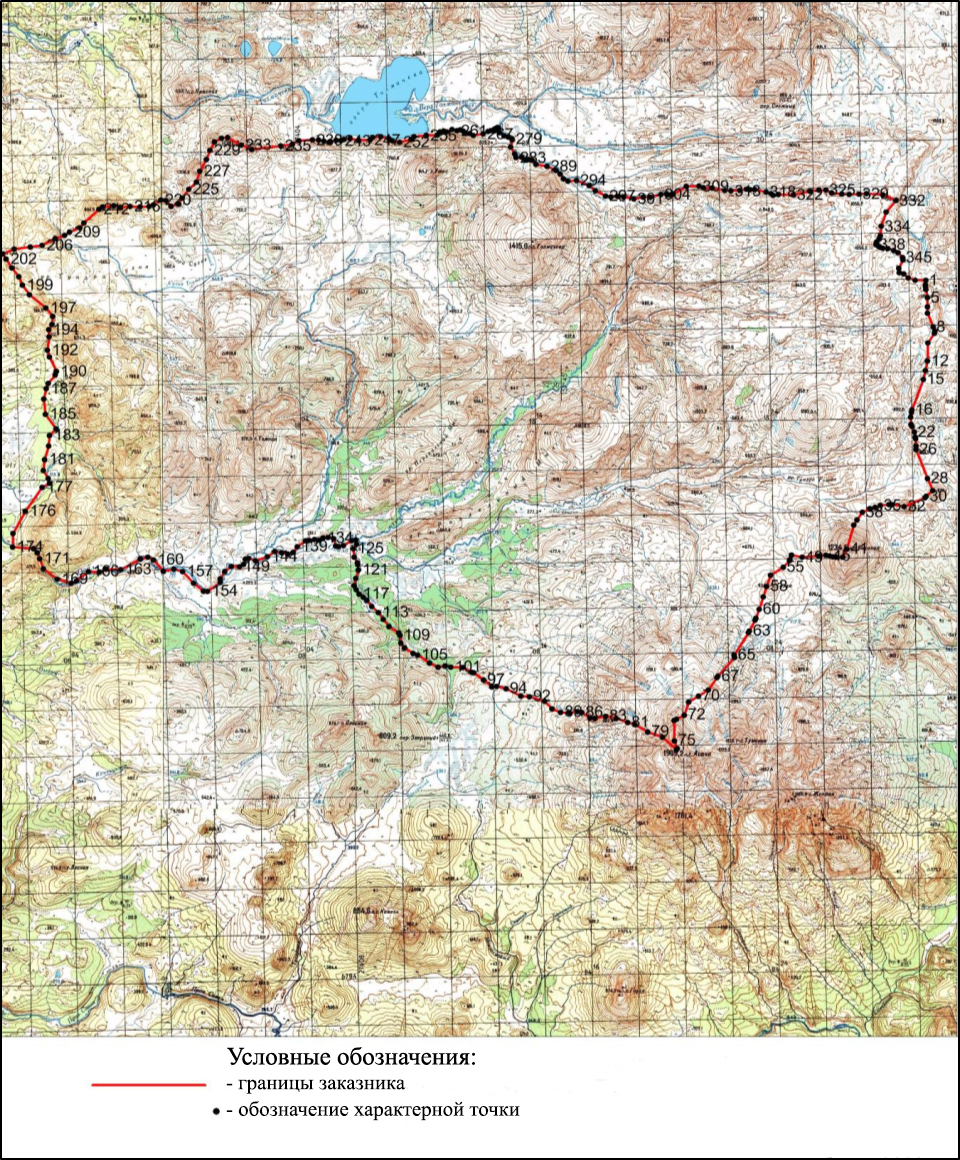 №О внесении изменений в постановление главы администрации Камчатской области от 14.11.1995 № 268 "Об организации  зоологического заказника областного значения "Олений Дол"Раздел 1. Сведения об объектеРаздел 1. Сведения об объектеРаздел 1. Сведения об объектеГосударственный природный биологический (зоологический) заказникрегионального значения "Олений Дол"Государственный природный биологический (зоологический) заказникрегионального значения "Олений Дол"Государственный природный биологический (зоологический) заказникрегионального значения "Олений Дол"№ п/пХарактеристика объектаОписание характеристик  1Местоположение объектаКамчатский край, Усть-Большерецкий муниципальный район2Площадь объекта +/– величина погрешности определения площади  (Р +/– Дельта Р) 709156470 ± 142626 м²3Иные характеристики объекта Постановление главы администрации Камчатской области № 268 от 14.11.1995 "Об организации зоологического заказника "Олений дол"Раздел 2. Сведения о местоположении границ государственного природногобиологического (зоологического) заказника регионального значения"Олений Дол"Раздел 2. Сведения о местоположении границ государственного природногобиологического (зоологического) заказника регионального значения"Олений Дол"Раздел 2. Сведения о местоположении границ государственного природногобиологического (зоологического) заказника регионального значения"Олений Дол"Раздел 2. Сведения о местоположении границ государственного природногобиологического (зоологического) заказника регионального значения"Олений Дол"Раздел 2. Сведения о местоположении границ государственного природногобиологического (зоологического) заказника регионального значения"Олений Дол"1. Система координат: МСК 41(1), WGS 841. Система координат: МСК 41(1), WGS 841. Система координат: МСК 41(1), WGS 841. Система координат: МСК 41(1), WGS 841. Система координат: МСК 41(1), WGS 842. Сведения о характерных точках границ объекта:2. Сведения о характерных точках границ объекта:2. Сведения о характерных точках границ объекта:2. Сведения о характерных точках границ объекта:2. Сведения о характерных точках границ объекта:Номер
характерной точкиКоординаты МСК 41(1)Координаты МСК 41(1)Координаты WGS 84Координаты WGS 84Номер
характерной точкиXYСеверная широтаВосточная долгота1 506975.67 1366897.84 52°32'21.1'' 157°58'49.3''  2 506779.68 1366880.82 52°32'14.7'' 157°58'48.4'' 3 506723.40 1366875.92 52°32'12.9'' 157°58'48.2''4 506574.44 1366902.79 52°32'8.1'' 157°58'49.7''5 506232.08 1366964.50 52°31'57.1'' 157°58'53.1''6 505822.46 1366963.21 52°31'43.8''157°58'53.1'' 7 505549.36 1366962.33 52°31'34.9'' 157°58'53.2'' 8 504959.52 1367199.04 52°31'15.9'' 157°59'5.9'' 9 504791.98 1367266.27 52°31'10.5''157°59'9.6''10 504672.92 1367247.48 52°31'6.7''157°59'8.6''11 504273.18 1366970.79 52°30'53.7''157°58'54.1''12 503481.97 1366945.17 52°30'28.1''157°58'53.0''13 503481.57 1366945.13 52°30'28.1''157°58'53.0'' 14 503070.59 1366843.96 52°30'14.7''157°58'47.8''15 502690.39 1366750.33 52°30'2.4''157°58'42.9''16 501375.65 1366254.86 52°29'19.8''157°58'17.2''17 501264.58 1366235.82 52°29'16.2''157°58'16.2''18 501053.48 1366199.62 52°29'9.4''157°58'14.4''19 500744.55 1366212.98 52°28'59.4''157°58'15.2''20 500724.07 1366213.86 52°28'58.7' 157°58'15.3''21500658.541366241.9252°28'56.6'157°58'16.8''22500410.701366348.0052°28'48.6''157°58'22.5''23500177.621366390.6452°28'41.1''157°58'24.8''24500109.911366403.0152°28'38.9''157°58'25.5''25499801.811366406.4052°28'28.9''157°58'25.8'26499651.251366408.0552°28'24.0''157°58'25.9''27499651.211366408.0652°28'24.0''157°58'25.9''28498394.641366889.9652°27'43.5''157°58'51.9''29497859.001367116.4652°27'26.2''157°59'4.1''30497620.271366832.8052°27'18.4''157°58'49.2''31497566.211366768.5752°27'16.7''157°58'45.8''32497185.881365890.2852°27'4.2''157°57'59.4''33497282.391365370.8252°27'7.2''157°57'31.9''34497270.721365235.6852°27'6.8''157°57'24.7''35497238.881364866.7152°27'5.6''157°57'5.2''36497165.991364650.0452°27'3.2''157°56'53.7''37497093.341364434.0152°27'0.8''157°56'42.3''38496954.561364101.0452°26'56.3''157°56'24.8''39496626.681363877.2152°26'45.6''157°56'13.0''40496403.531363724.8352°26'38.4''157°56'5.0''41495361.331363432.3252°26'4.6''157°55'49.9''42495013.281363251.8252°25'53.3''157°55'40.6''43495028.981362972.3752°25'53.7''157°55'25.8''44495036.741362834.5452°25'53.9''157°55'18.5''45495072.141362689.3452°25'55.0''157°55'10.8''46495111.401362528.3752°25'56.3''157°55'2.2''47495075.571362248.5052°25'55.0''157°54'47.4''48495074.151362226.1052°25'54.9''157°54'46.2''49495029.341361520.3752°25'53.4''157°54'8.9''50495123.421361075.5252°25'56.3''157°53'45.3''51495123.401361075.5152°25'56.3''157°53'45.3''52495123.411361075.4952°25'56.3''157°53'45.3''53494934.811361000.7252°25'50.2'157°53'41.4''54494877.371360977.9452°25'48.3''157°53'40.3''55494611.861360710.5452°25'39.6''157°53'26.2''56494270.431360171.9552°25'28.5''157°52'57.9''57494270.401360171.9352°25'28.5''157°52'57.9''58493787.451360002.0152°25'12.8''157°52'49.1''59493338.871359848.1352°24'58.2''157°52'41.1''60492786.381359670.9952°24'40.3''157°52'32.0''61492420.501359530.4952°24'28.4''157°52'24.7''62492333.411359497.0352°24'25.6''157°52'23.0''63491857.921359252.7352°24'10.2''157°52'10.3'64491792.881359211.1152°24'8.1''157°52'8.1''65490817.791358586.9852°23'36.3''157°51'35.5''66490717.731358598.6752°23'33.1''157°51'36.2''67489911.611357889.7252°23'6.8''157°50'59.1''68489859.901357844.2552°23'5.2''157°50'56.7''69489318.381357483.3352°22'47.5''157°50'37.8''70489060.391357059.4052°22'39.1''157°50'15.6''71488802.441356635.4752°22'30.6''157°49'53.3''72488240.791356433.1452°22'12.4'157°49'42.8''73488061.711356113.7952°22'6.5''157°49'26.0''74488015.611355997.8352°22'4.9''157°49'19.9''75487133.081356009.0752°21'36.4''157°49'20.9''76486790.501356122.4052°21'25.4''157°49'27.1''77486735.751356094.3052°21'23.6''157°49'25.6''78487291.681355505.3152°21'41.4''157°48'54.2''79487525.661354884.0852°21'48.8'157°48'21.3''80487847.931354327.2852°21'59.1''157°47'51.7''81487939.441354035.4852°22'1.9''157°47'36.3''82488121.551353553.8152°22'7.7''157°47'10.7''83488221.881353087.9052°22'10.8''157°46'46.0''84488127.721352646.6252°22'7.6''157°46'22.8''85488150.521352426.9052°22'8.3''157°46'11.2''86488395.051352090.1152°22'16.1''157°45'53.2''87488437.721351890.6952°22'17.4''157°45'42.7''88488381.861351569.9452°22'15.5''157°45'25.8''89488413.251351185.9452°22'16.4''157°45'5.4''90488571.971350812.4252°22'21.4''157°44'45.6''91488896.171350496.7052°22'31.8''157°44'28.7''92489104.591349859.4352°22'38.3''157°43'54.9''93489129.281349499.7552°22'39.0 ''157°43'35.9''94489457.771348864.0652°22'49.4''157°43'2.1''95489562.971348465.4852°22'52.7''157°42'41.0''96489545.701348265.2252°22'52.0''157°42'30.4''97489850.361347909.2852°23'1.8''157°42'11.4''98490155.901347493.2752°23'11.5''157°41'49.3''99490176.891347413.5552°23'12.2''157°41'45.0''100490401.941347036.5052°23'19.3''157°41'25.0''101490408.561346536.6052°23'19.4''157°40'58.5''102490471.911346277.4752°23'21.3''157°40'44.8''103490415.661345996.6752°23'19.4''157°40'30.0''104490607.021345616.2052°23'25.5''157°40'9.8'105490948.311345115.8252°23'36.3''157°39'43.1''106491029.901344924.8152°23'38.9''157°39'32.9''107491274.601344568.0352°23'46.7''157°39'13.9''108491476.681344410.6752°23'53.1''157°39'5.5''109491817.181344375.1652°24'4.2''157°39'3.4''110491917.661344336.4852°24'7.4''157°39'1.3''111492203.151343920.2952°24'16.5''157°38'39.1''112492506.541343664.3052°24'26.2''157°38'25.4''113492809.151343468.2852°24'35.9''157°38'14.9''114493072.861343191.7452°24'44.3''157°38'0.1''115493335.651342975.2552°24'52.8''157°37'48.5''116493477.471342837.1252°24'57.3''157°37'41.1''117493619.871342659.0052°25'1.8''157°37'31.6''118493807.001342530.1952°25'7.8''157°37'24.6''119493982.731342443.7952°25'13.5''157°37'19.9''120494301.591342528.0052°25'23.8''157°37'24.2''121494660.281342632.7452°25'35.5''157°37'29.5''122494903.871342615.0952°25'43.3''157°37'28.4''123494980.751342596.9552°25'45.8''157°37'27.4''124495222.511342460.1852°25'53.6''157°37'20.0''125495583.041342424.9452°26'5.2''157°37'17.9''126495781.141342567.5752°26'11.7''157°37'25.4''127495960.641342529.9452°26'17.5''157°37'23.3''128495923.791342369.4152°26'16.2''157°37'14.8''129495728.501342006.8452°26'9.8''157°36'55.7''130495671.221341806.0652°26'7.9''157°36'45.1''131495712.811341686.6552°26'9.2''157°36'38.8''132496034.011341590.8852°26'19.5''157°36'33.5''133496077.261341351.4452°26'20.8''157°36'20.8''134496059.831341151.2252°26'20.2''157°36'10.2''135495961.941340989.9452°26'16.9''157°36'1.7''136496004.861340770.5152°26'18.3''157°35'50.1''137495967.781340549.9652°26'17.0''157°35'38.5''138495949.671340409.7152°26'16.3''157°35'31.1''139495694.451340046.3352°26'7.9''157°35'12.0''140495456.861339863.2552°26'0.2''157°35'2.5''141495379.771339642.1852°25'57.6''157°34'50.8''142495443.261339383.0652°25'59.5''157°34'37.1''143495487.131339083.6352°26'0.8''157°34'21.2''144495271.461338760.7752°25'53.7''157°34'4.2''145495104.591338255.9852°25'48.1'157°33'37.6''146495202.021337959.7952°25'51.2''157°33'21.9''147495183.871337819.5752°25'50.5''157°33'14.5''148494944.731337756.4252°25'42.8''157°33'11.3''149494847.091337575.1052°25'39.5''157°33'1.8''150494864.751337226.6752°25'39.9''157°32'43.3''151494639.811336949.6452°25'32.6''157°32'28.8''152494341.141336756.8052°25'22.8''157°32'18.8''153494178.121336746.2752°25'17.5''157°32'18.4''154493805.311336201.3452°25'5.3''157°31'49.8''155493807.381336041.3252°25'5.3''157°31'41.3''156494152.901335625.9352°25'16.3''157°31'19.1''157494663.811335161.3452°25'32.6''157°30'54.2''158494763.161334784.4652°25'35.6''157°30'34.2''159494689.921334333.0352°25'33.1''157°30'10.3''160495181.831333916.6652°25'48.8''157°29'47.9''161495303.041333675.0352°25'52.6''157°29'35.1''151494639.811336949.6452°25'32.6''157°32'28.8''152494341.141336756.8052°25'22.8''157°32'18.8''153494178.121336746.2752°25'17.5''157°32'18.4''154493805.311336201.3452°25'5.3''157°31'49.8''155493807.381336041.3252°25'5.3''157°31'41.3''156494152.901335625.9352°25'16.3''157°31'19.1''157494663.811335161.3452°25'32.6''157°30'54.2''158494763.161334784.4652°25'35.7''157°30'34.2''159494689.921334333.0352°25'33.1''157°30'10.3''160495181.831333916.6652°25'48.8''157°29'47.9''161495303.041333675.0352°25'52.6''157°29'35.1''162495216.721333367.4852°25'49.7''157°29'18.8''163494774.311332527.1252°25'35.0''157°28'34.7''164494802.171331894.4552°25'35.6''157°28'1.2''165494685.981331612.8852°25'31.8''157°27'46.4''166494708.531331152.8752°25'32.3''157°27'22.0''167494314.671330644.8852°25'19.3''157°26'55.4''168494210.761330413.4352°25'15.8''157°26'43.3''169494382.911329826.9152°25'21.1''157°26'12.1''170494837.321329234.7552°25'35.6''157°25'40.4''171495279.381329080.5652°25'49.8'157°25'31.9''172495540.641328984.0552°25'58.2''157°25'26.6''173495722.771328826.4252°26'4.0''157°25'18.1''174495797.041327936.5552°26'6.0''157°24'31.0''175496384.041327964.0452°26'25.0''157°24'32.0''176497334.771328487.9652°26'56.0''157°24'59.0''177498375.231329220.6852°27'30.0''157°25'37.0'' 178498546.861329522.3452°27'35.7''157°25'52.8''179498754.041329486.4952°27'42.4''157°25'50.8''180499096.911329271.0352°27'53.3''157°25'39.1''181499572.701329325.7952°28'8.8''157°25'41.6''182500153.861329505.0052°28'27.7''157°25'50.7''183500613.181329551.0752°28'42.5''157°25'536.0''184500909.501329834.9952°28'52.3''157°26'7.6''185501535.431329383.2252°29'12.3''157°25'43.2''186502196.441329312.0152°29'33.6''157°25'38.9''187502638.291329427.4052°29'48.0''157°25'44.7''188502873.671329520.9152°29'55.6''157°25'49.5''189503229.691329825.6152°30'7.3''157°26'5.4''190503389.121329867.7552°30'12.5''157°26'7.5''191504012.871329575.9752°30'32.5''157°25'51.5''192504313.911329499.9652°30'42.2''157°25'47.3''193504893.011329567.6152°31'0.9''157°25'50.4''194505193.301329551.5652°31'10.7''157°25'49.3''195505417.101329699.2452°31'18.0''157°25'57.0''196505775.721329744.4252°31'29.6''157°25'59.1''197506134.731329444.1852°31'41.1''157°25'42.9''198506723.801328751.9552°31'59.8''157°25'5.8''199507144.431328465.7852°32'13.3''157°24'50.2''200507512.131328315.0652°32'25.1''157°24'41.9''201507883.921328014.6152°32'37.0''157°24'25.7''202508276.371327771.7052°32'49.6''157°24'12.5''203508507.791327632.7752°32'57.0''157°24'5.0''204508702.921328131.1152°33'3.5''157°24'31.3''205508786.131328804.4452°33'6.6''157°25'6.9''206508854.821329311.3252°33'9.0''157°25'33.8''207509137.201329882.9152°33'18.4''157°26'3.9''208509267.611330274.8952°33'22.8''157°26'24.6''209509412.491330488.5952°33'27.6''157°26'35.8''210509603.111330923.7752°33'33.9''157°26'58.8''211509810.721331094.2352°33'40.8''157°27'7.7''212510396.961331751.2252°34'0.0''157°27'42.1''213510496.881331912.5352°34'3.3''157°27'50.6''214510536.191332377.6152°34'4.8''157°28'15.3''215510466.681332664.5352°34'2.7''157°28'30.6''216510505.531333069.9952°34'4.1''157°28'52.1''217510484.771333499.7352°34'3.6''157°29'14.9''218510499.521333881.4652°34'4.3''157°29'35.1''219510560.611334071.9652°34'6.3''157°29'45.2''220510770.241334383.1952°34'13.2''157°30'1.6''221510755.371334595.5852°34'12.9''157°30'12.9''222510482.661334824.3452°34'4.1''157°30'25.2''223510592.301335133.7452°34'7.8''157°30'41.6''224510844.021335287.0052°34'16.0''157°30'49.5''225511228.031335570.6152°34'28.6''157°31'4.3''226511540.811335914.3352°34'38.8''157°31'22.3''227512007.201336054.0652°34'53.9''157°31'29.4''228512510.571336336.7252°35'10.4''157°31'44.1''229512905.531336500.8752°35'23.2''157°31'52.5''230513264.911336689.1452°35'34.9''157°32'2.3''221510755.371334595.5852°34'12.9''157°30'12.9''222510482.661334824.3452°34'4.1''157°30'25.2''223510592.301335133.7452°34'7.8''157°30'41.6''224510844.021335287.0052°34'16.0''157°30'49.5''225511228.031335570.6152°34'28.8''157°31'4.3''226511540.811335914.3352°34'38.8''157°31'22.3''227512007.201336054.0652°34'54.0''157°31'29.4''228512510.571336336.7252°35'10.4''157°31'44.1''229512905.531336500.8752°35'23.2''157°31'52.5''230513264.911336689.1452°35'34.9''157°32'2.3''231513410.391336998.3752°35'39.8''157°32'18.6''232513448.021337248.6752°35'41.1''157°32'31.9''233513118.151337823.8752°35'30.6''157°33'2.7''234512918.571338266.9252°35'24.4''157°33'26.3''235513071.111339518.7352°35'29.8''157°34'32.7''236513134.311340007.5652°35'32.1''157°34'58.6''237513283.691340279.6152°35'37.0''157°35'13.0''238513307.661340853.5352°35'38.0''157°35'43.5''239513303.411341122.8252°35'37.9''157°35'57.8''240513253.991341345.8852°35'36.5''157°36'9.6''241513223.331341582.7152°35'35.6''157°36'22.3''242513281.181341874.5652°35'37.5''157°36'37.7'243513259.401342069.5552°35'36.9''157°36'48.1''244513311.401342208.2952°35'38.6''157°36'55.4''245513343.501342459.6952°35'39.8''157°37'8.8''246513269.681342832.6052°35'37.5''157°37'28.6''247513282.491343310.2852°35'38.1''157°37'54.0''248513394.561343416.1452°35'41.8''157°37'59.5''249513419.951343771.8252°35'42.7''157°38'18.4''250513334.881344117.0952°35'40.1''157°38'36.8''251513243.081344252.3452°35'37.2" 157°38'44.0" 252513177.911344561.6652°35'35.2" 157°39'0.5" 253513281.441345052.2852°35'38.7" 157°39'26.5" 254513402.971345181.2652°35'42.7" 157°39'33.3" 255513448.671345705.1552°35'44.4" 157°40'1.1" 256513470.951346166.7652°35'45.3" 157°40'25.6"257513611.111346294.1552°35'49.8" 157°40'32.3"258513635.161346455.2952°35'50.7"157°40'40.8"259513598.831346571.5252°35'49.5" 157°40'47.0" 260513707.341346807.3052°35'53.1" 157°40'59.5" 261513648.471347011.8652°35'51.3" 157°41'10.4" 262513691.261347150.7152°35'52.7" 157°41'17.7" 263513633.391347275.1052°35'50.9" 157°41'24.4" 264513530.771347400.1252°35'47.6" 157°41'31.1" 265513518.011347553.2752°35'47.3" 157°41'39.2" 266513431.001347706.9952°35'44.5" 157°41'47.4" 267513499.021348133.2952°35'46.9"157°42'10.1" 268513597.971348332.0252°35'50.1"157°42'20.6" 269513636.581348459.8352°35'51.4" 157°42'27.3" 270513627.801348596.2152°35'51.2" 157°42'34.6" 271513707.261348617.8552°35'53.8" 157°42'35.7" 272513728.091348647.5552°35'54.4" 157°42'37.2" 273513725.951348692.9352°35'54.4" 157°42'39.6" 274513767.281348731.4452°35'55.7" 157°42'41.7" 275513745.471348794.6452°35'55.1" 157°42'45.1" 276513541.221348819.5452°35'48.5" 157°42'46.5"277513407.251349020.3052°35'44.2"157°42'57.2" 278513344.461349182.8352°35'42.2"157°43'5.9" 279513276.171349350.4052°35'40.1" 157°43'14.8" 280513234.511349364.6152°35'38.7" 157°43'15.6" 281512918.411349283.4052°35'28.5" 157°43'11.5" 282512627.501349466.5152°35'19.1" 157°43'21.4" 283512460.841349516.4352°35'13.7" 157°43'24.1" 284512472.001349762.2652°35'14.2" 157°43'37.1" 285512361.821349925.4352°35'10.7" 157°43'45.9" 286512372.201350064.4952°35'11.1" 157°43'53.3" 287512336.121350208.5752°35'9.9" 157°44'0.9" 288512163.781350358.7952°35'4.4" 157°44'9.0" 289512072.401350822.9652°35'1.6" 157°44'33.7" 290511887.251351220.5852°34'55.7" 157°44'54.9" 291511725.091351378.4052°34'50.5" 157°45'3.4" 292511523.311351515.7252°34'44.1" 157°45'10.8" 293511420.631351714.4352°34'40.8" 157°45'21.4" 294511455.931352074.9052°34'42.7" 157°45'40.5" 29551 1208.771352611.6152°34'34.2" 157°46'9.1" 296510985.391352868.6652°34'27.1" 157°46'22.9" 297510759.651353305.7252°34'19.9" 1 57°46'46.2" 298510716.421353545.1452°34'18.6" 157°46'59.0" 299510732.801353825.3952°34'19.2" 157°47'13.8" 300510709.321354085.0652°34'18.5" 157°47'27.6" 301510623.851354503.9752°34'15.9" 157°47'49.9" 302510698.491354904.9852°34'18.4" 157°48'11.2" 303510694.511355204.9152°34'18.4" 157°48'27.1" 304510808.511355666.4652°34'22.2" 157°48'51.5" 305510825.261355906.7152°34'22.8"157°49'4.3" 306510783.971356006.1452°34'21.5"157°49'9.6" 307510821.641356186.6252°34'22.8" 157°49'19.1" 308511 134.131356750.7852°34'33.1" 157°49'49.0" 309511146.971357290.9752°34'33.6" 157°50'17.6"310511084.661357470.1552°34'31.7" 157°50'27.2" 3115! 1059.681357849.8152°34'31.0" 157°50'47.4" 312510952.471358388.4452°34'27.6" 157°51'16.0" 313510929.131358648.1252°34'27.0" 157°51'29.8" 314510948.601359020.5052°34'27.7" 157°51'49.6" 315511000.391359309.0752°34'29.4" 157°52'4.9" 316510978.251359468.8352°34'28.8"157°52'13.4" 317510975.881359648.8252°34'28.7" 157°52'22.9" 318510869.311360147.4252°34'25.4" 157°52'49.4" 319510786.681360346.2952°34'22.8" 157°53'0.0" 320510725.351360445.5352°34'20.8" 157°53'5.3" 321510762.411360665.9852°34'22.1" 157°53'17.2" 322510733.951361305.6652°34'21.3" 157°53'51.0" 323510884.711362007.6352°34'26.4" 157°54'28.2" 324510939.641362388.4152°34'28.3" 157°54'48.4" 325510925.801362684.8552°34'27.9" 157°55'4.1" 326510800.331362926.0152°34'23.9" 157°55'17.0" 327510754.091363364.4052°34'22.5" 157°55'40.3" 328510732.031363682.9752°34'21.9" 157°55'57.2"329510745.371364092.1752°34'22.4" 157°56'18.9" 330510747.731364410.1152°34'22.5" 157°56'35.8" 331510689.231365102.9652°34'20.8" 157°57'12.6" 332510443.521365654.3652°34'13.0" 157°57'42.0"333509951.811365236.5252°33'57.0" 157°57'20.0" 334509335.141365024.8952°33'37.0" 157°57'9.0" 335508919.091364987.9552°33'23.5 157°57'7.2 " 336508779.791364937.7852°33'19.0" 157°57'4.6" 337508674.361364819.7552°33'15.6" 157°56'58.4" 338508550.491364791.2652°33'11.6" 157°56'56.9" 339508467.641364893.1652°33'8.9" 157°57'2.3" 340508428.921364985.6852°33'7.7" 157°57'7.3" 341508388.851365079.8852°33'6.4" 157°57'12.3" 342508372.091365294.4652°33'5.9" 157°57'23.7" 343508277.401365560.6452°33'2.9" 157°57'37.8" 344508180.611365731.3952°32'59.8" 157°57'46.9" 345507979.031365914.9152°32'53.3" 157°57'56.7" 346507878.541365931.3752°32'50.1" 157°57'57.6" 347507501.321365751.6852°32'37.8" 157°57'48.2"348507313.521365777.7952°32'31.8" 157°57'49.7" 349507269.821365964.1352°32'30.4" 157°57'59.6" 350507091.811366151.4652°32'24.7" 157°58'9.6"351506986.971366446.2352°32'21.4" 157°58'25.3" 1 506975.67 1366897.84 52°32'21.1'' 157°58'49.3''  